§2532.  Authority to enter into multistate agreement1.  Authority; multistate agreement.  The State Tax Assessor may, after consultation with the Department of Professional and Financial Regulation, Bureau of Insurance, enter into a multistate agreement, in accordance with the federal Nonadmitted and Reinsurance Reform Act of 2010, Public Law 111-203, Section 521, for the reporting of nonadmitted insurance premiums and the collection and allocation of nonadmitted insurance taxes. For any nonadmitted insurance premiums that are subject to taxation by this State and interstate allocation of taxes in accordance with the federal Nonadmitted and Reinsurance Reform Act of 2010, Public Law 111-203, Section 521, the rate of taxation on each participating state's share of the premium must be that state's applicable nonadmitted insurance premium tax rate.[PL 2011, c. 331, §15 (NEW); PL 2011, c. 331, §§16, 17 (AFF).]2.  Fiscal analysis; consultation.  The State Tax Assessor may not enter into a multistate agreement pursuant to subsection 1 unless the assessor has:A.  Completed a fiscal analysis of the impact of the agreement that examines the expected effects on the State's gross receipt of premium tax; and  [PL 2011, c. 331, §15 (NEW); PL 2011, c. 331, §§16, 17 (AFF).]B.  Concluded, after consultation with representatives of surplus lines insurers, admitted insurers and surplus lines producers, that entering into the agreement:(1)  Is in this State's financial best interest;(2)  Does not significantly increase administrative burden and cost to the State, surplus lines insurers and insureds; and(3)  Is consistent with the requirements of the federal Nonadmitted and Reinsurance Reform Act of 2010, Public Law 111-203.  [PL 2011, c. 331, §15 (NEW); PL 2011, c. 331, §§16, 17 (AFF).][PL 2011, c. 331, §15 (NEW); PL 2011, c. 331, §§16, 17 (AFF).]SECTION HISTORYPL 2011, c. 331, §15 (NEW). PL 2011, c. 331, §§16, 17 (AFF). The State of Maine claims a copyright in its codified statutes. If you intend to republish this material, we require that you include the following disclaimer in your publication:All copyrights and other rights to statutory text are reserved by the State of Maine. The text included in this publication reflects changes made through the First Regular and First Special Session of the 131st Maine Legislature and is current through November 1, 2023
                    . The text is subject to change without notice. It is a version that has not been officially certified by the Secretary of State. Refer to the Maine Revised Statutes Annotated and supplements for certified text.
                The Office of the Revisor of Statutes also requests that you send us one copy of any statutory publication you may produce. Our goal is not to restrict publishing activity, but to keep track of who is publishing what, to identify any needless duplication and to preserve the State's copyright rights.PLEASE NOTE: The Revisor's Office cannot perform research for or provide legal advice or interpretation of Maine law to the public. If you need legal assistance, please contact a qualified attorney.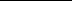 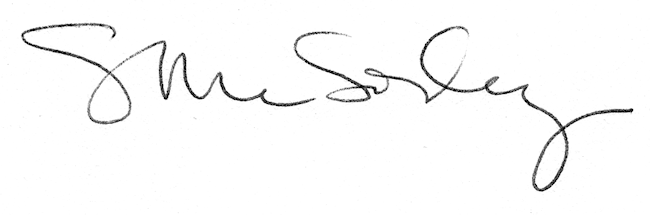 